Univerzita sv. Cyrila a Metoda v Trnave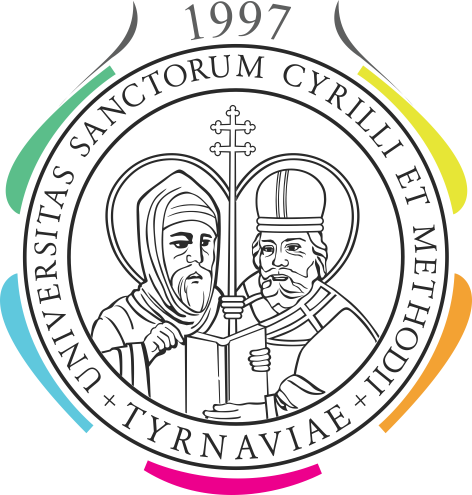               			Nám. J. Herdu 2, 917 01  TrnavaFakulta masmediálnej komunikácie UCMNám. J. Herdu 2, 917 01 Trnava
Tel.: 033/5565 416, 5565 417, 5565 145, 5565 424
E-mail: fmkucm@ucm.sk, Web: http://fmk.skAkreditované študijné programy:                   FŠ              T	          R                  PP                                                              	(forma štúdia)     (titul)       (dĺžka štúdia       (predpokladaný počet                                                                                                                                            v rokoch)          prijatých  uchádzačov)Bakalárske jednoodborové štúdiummasmediálna komunikácia	 		     D/E	  	Bc.	     3, 4	  	160/50marketingová komunikácia         		     D/E		Bc. 	     3, 4 	160/70vzťahy s médiami				     D  		Bc.	     3		  30aplikované mediálne štúdiá                                D 		Bc. 	     3    	  	  30teória digitálnych hier 			     D/E	            Bc. 	     3, 4		  50/30Magisterské jednoodborové štúdiummasmediálna komunikácia	 		     D/E	  	Mgr.	     2, 3	  	  190/50
marketingová komunikácia         		     D/E 	Mgr. 	     2, 3   	  180/70aplikované mediálne štúdiá		             D		Mgr.	     2		  30teória digitálnych hier         	                            D/E	        Mgr.	     2, 3	              60/30
Doktorandské štúdium masmediálna komunikácia	 		         E	  	PhD.	         4	  
marketingová komunikácia         		     D/E 	PhD. 	     3, 4   	teória digitálnych hier         	                            D/E	        PhD.	     3, 4	            
Rigorózne konanie:masmediálna komunikácia	 		       	
marketingová komunikácia         		aplikované mediálne štúdiá		             teória digitálnych hier         Termín podania prihláškyna Bc., Mgr. a PhD. stupeň štúdia: 	Termín konania prijímacej skúšky na Bc. stupeň štúdia:      	7. jún 2021: prijímacia skúška uchádzačov na študijný program teória digitálnych hier: test zo všeobecných vedomostí a odborného rozhľadu, test z anglického jazyka.8. – 11. jún 2021: prijímacia skúška uchádzačov na študijný program teória digitálnych hier: ústny pohovor.	     8. jún 2021: prijímacia skúška uchádzačov na študijné programy aplikované mediálne štúdiá, masmediálna komunikácia, marketingová komunikácia, vzťahy s médiami: test zo všeobecných vedomostí a odborného rozhľadu, test z cudzieho jazyka.Termín konania prijímacej skúšky na Mgr. stupeň štúdia:   			     jún 2021Termín výberového konaniana PhD. stupeň štúdia:   			     august 2021Termín konania Dňa otvorených dverí:	     5. februára 2021Poplatok za prijímacie konanie: 		   Bakalárske, magisterské, doktorandské štúdium: 40 €Banka: 		 Štátna pokladnica
Variabilný symbol:   32107
Konštantný symbol:  0308 Špecifický symbol:    rodné číslo uchádzača bez lomkyIBAN: 		 SK59 8180 0000 0070 0007 1919SWIFT: 		 SPSRSKBAXXX Školné v študijných programoch externého štúdia:Bc. študijné programy:500 € ročne (štvorročné študijné programy).Mgr. študijné programy: 500 € ročne (trojročné študijné programy).PhD. študijné programy: 950 € ročne (štvorročné študijné programy).Ročné školné ŠP uskutočňovaného výlučne v inom ako štátnom jazyku (povinnosť uhradiť školné vznikne, len ak niektorá verejná vysoká škola v akademickom roku, v ktorom začal študent študovať tento študijný program, prijímala na štúdium v tom istom študijnom odbore a stupni v študijnom programe, ktorý sa uskutočňuje aj v štátnom jazyku):                                                                 850 €Ročné školné ŠP uskutočňovaného výlučne v inom ako štátnom jazyku pre študenta, ktorý nie je občanom členského štátu, ani nemá trvalý pobyt v členskom štáte:                                         2 500 €Poplatok za rigorózne konanie: 400 €Podmienky prijatia na bakalárske študijné programy.Základnou podmienkou prijatia na bakalárske štúdium podľa zákona č. 131/2002 Z. z. o vysokých školách a o zmene a doplnení niektorých zákonov v znení neskorších predpisov je získanie úplného stredného vzdelania alebo úplného stredného odborného vzdelania ukončené maturitnou skúškou. Pre prijatie uchádzača na bakalársky študijný program, ktorý vykonal novú maturitnú skúšku, budú smerodajné:známky z profilových predmetov v jednotlivých ročníkoch štúdia,absolvovanie externej časti maturitnej skúšky z predmetu cudzí jazyk na úrovni B2 alebo B1, absolvovanie bilingválnej strednej školy alebo získanie certifikátu na úrovni B1 – C2 podľa Spoločenského európskeho referenčného rámca.Profilové predmety: slovenský jazyk a literatúra, anglický jazyk, náuka o spoločnosti, cudzí                                    jazyk.Uchádzači, ktorí počas štúdia na strednej škole dosiahli študijný priemer do 1,50, nemusia absolvovať prijímaciu skúšku. Pre prijatie na bakalársky stupeň (platí pre všetky študijné programy) bude smerodajné: úspešné vykonanie prijímacej skúšky, známky z profilových predmetov (slovenský jazyk a literatúra, anglický jazyk, náuka o spoločnosti, cudzí jazyk) v jednotlivých ročníkoch, absolvovanie externej časti maturitnej skúšky v úrovni B2 alebo B1, absolvovanie bilingválnej strednej školy alebo získanie certifikátu na úrovni B1 – C2 podľa Spoločenského európskeho referenčného rámca. Pre prijatie uchádzača na bakalársky študijný program, ktorý maturoval podľa starých predpisov, budú smerodajné:známky z profilových predmetov v jednotlivých ročníkoch strednej školy, celkový výsledok maturitnej skúšky. Prijímacia skúška sa koná písomnou – onlinovou formou (všetky študijné programy) a v prípade študijného programu teória digitálnych hier aj ústnou formou a obsahuje: test zo všeobecných vedomostí a odborného rozhľadu,test z cudzieho jazyka (AJ alebo NJ) v študijných programoch aplikované mediálne štúdiá, masmediálna a marketingová komunikácia,test z cudzieho jazyka (AJ) v študijnom programe vzťahy s médiami, teória digitálnych hier. ústna forma prijímacej skúšky v študijnom programe teória digitálnych hier.Každá časť prijímacej skúšky je hodnotená 100 bodmi. Uchádzač môže získať okrem toho až 100 bodov za študijné výsledky počas štúdia na strednej škole.Na štúdium budú prijatí uchádzači podľa kvalitatívneho poradia a do naplnenia smerného čísla schváleného pre prijímacie konanie na ak. rok 2021/2022. Smerodajné bude:celkový študijný priemer zo strednej školy (koncoročné vysvedčenie 1. – 3. ročník),známky z profilových predmetov v jednotlivých ročníkoch (slovenský jazyk a literatúra, anglický jazyk, náuka o spoločnosti, cudzí jazyk),absolvovanie externej časti maturitnej skúšky v úrovni B2 alebo B1, absolvovanie bilingválnej strednej školy alebo získanie certifikátu na úrovni B1, C2 podľa Spoločenského európskeho referenčného rámca. V prípade zvýšeného počtu uchádzačov, ktorí budú spĺňať podmienky prijatia na bakalársky stupeň štúdia môže Akademický senát  FMK upraviť smerné číslo na prijatie.Uchádzači o externú formu bakalárskeho stupňa štúdia budú prijatí bez prijímacej skúšky na základe kvalitatívneho poradia a do naplnenia smerného čísla schváleného pre prijímacie konanie na ak. rok 2021/2022.V prípade záujmu zahraničných uchádzačov o štúdium na študijnom programe vzťahy s médiami (výučba je realizovaná v anglickom jazyku) budú testy prijímacích skúšok v anglickom jazyku. Uchádzač o štúdium v AR 2021/2022 registruje prihlášku elektronicky cez AIS2 na webovom sídle UCM. Uchádzač je povinný prihlášku nahratú v AIS2 uložiť (stav prihlášky „evidovaná“ nie je postačujúci). Uchádzač je do príloh elektronickej prihlášky povinný:nahrať hodnotenia zo všetkých predmetov výročných vysvedčení 1. – 3. ročníka (v prípade 5 ročného štúdia si vypisuje známky a priemery z výročných vysvedčení z 2. – 4. ročníka) z elektronickej žiackej knižky,životopis,doklad o uhradení poplatku za prijímacie konanie (poplatok je potrebné uhradiť výlučne bankovým prevodom),ihneď po maturitnej skúške doručí na študijné oddelenie FMK matrikou alebo notárom overené koncoročné vysvedčenie z posledného ročníka a maturitné vysvedčenie (najneskôr do 11. júna 2021),uchádzač, ktorý maturoval pred rokom 2021 pošle úradne overené výročné vysvedčenia a úradne overené maturitné vysvedčenie,uchádzač, ktorý maturuje alebo maturoval na strednej škole v zahraničí je povinný požiadať o ekvivalenciu podľa pokynov MŠ SR.V prípade, že sa el. žiacka knižka nedá preklopiť do prihlášky v AIS je uchádzač povinný poslať koncoročné vysvedčenia za 1. – 3. ročník strednej školy (v prípade 5 ročného štúdia posiela koncoročné vysvedčenia za 2. – 4. ročník) overené strednou školou poštou na adresu Študijného oddelenia FMK. Podmienky prijatia na  magisterské študijné programy:Základnou podmienkou prijatia na magisterský študijný program je úspešné absolvovanie bakalárskeho študijného programu. Magisterské študijné programy môže študovať absolvent bakalárskeho študijného programu v príbuzných študijných odboroch v zmysle charakteristiky študijného programu. V špecifických prípadoch rozhoduje o prijatí prihlášky na magisterské študijné programy dekan fakulty.V prípade uchádzačov – absolventov neidentického (aj identického) či príbuzného študijného programu môže prijímacia komisia FMK UCM v Trnave požadovať vykonanie prijímacej skúšky v rozsahu bakalárskej štátnej skúšky študijného programu, na ktorý sa uchádzač hlási.Prijímacia skúška sa spravidla koná ústnou formou a o obsahu prijímacej skúšky bude fakulta uchádzača informovať.Uchádzači o magisterské študijné programy predložia ako povinnú súčasť prihlášky na magisterské vysokoškolské štúdium vysokoškolský  diplom, vysvedčenie o štátnej skúške, dodatok k diplomu u absolventov študijných programov, u absolventov študijných odborov doklad o absolvovaných skúškach a zápočtoch (originály alebo overené kópie), potvrdenie o zaplatení poplatku za prijímacie konanie. Absolventi študijného programu v študijnom odbore mediálne a komunikačné štúdiá v dennej a externej forme štúdia na FMK UCM v Trnave nevykonávajú prijímaciu skúšku. Uchádzači, ktorí sú absolventmi FMK UCM v Trnave nie sú povinní dokladať vysokoškolský  diplom, vysvedčenie o štátnej skúške, dodatok k diplomu. K prihláške na magisterský stupeň štúdia sú povinní doložiť potvrdenie o zaplatení poplatku za prijímacie konanie, životopis.Uchádzač o štúdium v AR 2021/2022 registruje prihlášku elektronicky cez AIS2 na webovom sídle UCM, kde nahrá aj všetky povinné prílohy. Uchádzač je povinný prihlášku nahratú v AIS2 uložiť (stav prihlášky „evidovaná“ nie je postačujúci).Podmienky prijatia na doktorandské študijné programy:Podmienky pre prijatie na doktorandské študijné programy na Fakultu masmediálnej komunikácie UCM v Trnave v študijnom programe marketingová komunikácia, masmediálna komunikácia, teória digitálnych hier: O prijatie na štúdium môžu žiadať absolventi domácich alebo zahraničných vysokých škôl, ak majú ukončené magisterské alebo inžinierske štúdium v príslušnom alebo príbuznom študijnom odbore. Prihláška na doktorandské štúdium sa podáva na formulári s prílohami. Tlačivo prihlášky na 3. stupeň vysokoškolského štúdia (doktorandské štúdium) je uchádzačom k dispozícii na webovej stránke Ministerstva školstva SR – www.minedu.sk - alebo sa dá zakúpiť v špecializovaných predajniach (tlačivá, kancelárske potreby, a pod.). V prihláške na doktorandské štúdium uchádzač uvedie meno a priezvisko, dátum a miesto narodenia, rodné číslo a adresu trvalého bydliska, vybraný študijný program, vybranú tému dizertačnej práce a informáciu o znalosti cudzích jazykov. K prihláške na doktorandské štúdium je uchádzač povinný priložiť projekt dizertačnej práce (odporúčaný rozsah 5-7 strán). K prihláške uchádzač prikladá potvrdenie o zaplatení poplatku za prijímacie konanie. Doktorandské študijné programy môže študovať absolvent magisterského študijného programu v príbuzných študijných odboroch v zmysle charakteristiky študijného programu. V špecifických prípadoch rozhoduje o prijatí prihlášky na doktorandské študijné programy dekan fakulty.K prihláške uchádzač priloží: životopis, overené kópie dokladov o dosiahnutom vzdelaní, zoznam publikovaných článkov alebo zoznam výsledkov inej odbornej činnosti, príp. posudky týchto prác a činností. Uchádzač o externú formu štúdia predloží potvrdenie o zamestnaní v príslušnom odbore.Uchádzač o štúdium v AR 2021/2022 registruje prihlášku elektronicky cez AIS2 na webovom sídle UCM, kde nahrá aj všetky povinné prílohy. Uchádzač je povinný prihlášku nahratú v AIS2 uložiť (stav prihlášky „evidovaná“ nie je postačujúci).Koordinátor pre študentov so špecifickými potrebami: Mgr. Juliána Mináriková, PhD.Všeobecné údaje o prijímacom konaní:Na fakultu možno podať len jednu prihlášku na jeden študijný program. Prihlásiť sa môžu aj uchádzači, ktorí budú maturovať v školskom roku 2020/2021 z profilových predmetov maturitou typu C. Presun termínu prijímacej skúšky nie je možný. Na vrátenie poplatku za prijímacie konanie si nie je možné nárokovať.Požaduje sa dobrá znalosť aspoň jedného cudzieho jazyka (anglický jazyk, nemecký jazyk). Upozornenie: všetky povinné prílohy je potrebné dôsledne nahrať a dôkladne skontrolovať lebo inak nebude prihlášku možné akceptovať.Adresa: Študijné oddelenie Univerzita sv. Cyrila a Metoda v Trnave, Fakulte masmediálnej komunikácie v Trnave, Námestie J. Herdu 2, 917 01 Trnava.Trnava, 21.2.2021							      prof. Ing. Roman Boča, DrSc.							                     rektor UCM  Stupeň štúdiaForma štúdiaTermín podania prihláškyBc.denná forma, externá forma23. apríl 2021Mgr.denná forma, externá forma31. máj 2021PhD.denná forma, externá forma9. júl 2021AMESKOMUMARKTEDIVZMETest z ORVVTest z ORVVTest z ORVVTest z ORVVTest z ORVVTest z CJTest z CJTest z CJTest z AJTest z AJÚstny pohovor8.6.20218.6.20218.6.20217.-11.6.20218.6.2021